Komentář ke zprávě :Zastupitelstvo města schválilo Střednědobý výhled rozpočtu na období 2025-2026 na zasedání dne 11.12.2023. Vzhledem k tomu, že ZM schválilo přijetí dlouhodobého investičního úvěru ve výši 40 mil Kč na výstavbu tenisové haly, což významně zasahuje do střednědobého financování města, je Zastupitelstvu města předkládána ke schválení změna střednědobého rozpočtu 2025-2026 takto:Financování – třetí okruh peněžních operací, který zahrnuje tyto kategorie:když si půjčujeme penízekdyž sami půjčujeme penízejakoukoliv změnu stavu peněžních prostředků na bankovních účtech (příjmem zvyšujeme stav na účtu, výdajem naopak)Aktuální otevřené úvěry pro další období odčerpávají nutné finanční zdroje na krytí úroků a splátek těchto úvěrů. Pro střednědobý výhled let 2025-2026 počítáme se zapojením existujícího (a nečerpaného) KTK ve výši 40 mil Kč a novým dlouhodobým investičním úvěrem ve výši 40 mil Kč s možností čerpání do 6/2025 a splatností 10 let od 7/2027. Nový střednědobý výhled též zachycuje splátky úvěrů ke konci roku 2023 nad původně plánovaný objem. Detail viz příloha č. 1 a 2.Rada města doporučuje ZM schválit změnu střednědobého výhledu rozpočtu na období 2025-2026 dle předloženého návrhu.NÁVRH NA USNESENÍ : Zastupitelstvo města schvaluje změnu střednědobého výhledu rozpočtu na období 2025-2026 dle předloženého návrhu.Přílohy:Tabulka střednědobého výhledu rozpočtu na období 2025-2026Dluhová službaPozn: Obě přílohy přímo součástí této zprávy Příloha Splátkový kalendář půjček poskytnutých městem Náchod třetím osobám zůstává beze změny a není přiloženaPříloha č. 1:       Střednědobý výhled rozpočtu 2025-2026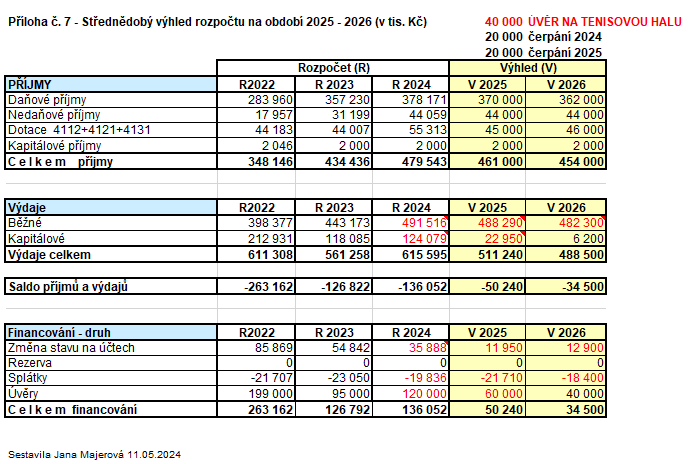 Příloha č. 2:       Dluhová služba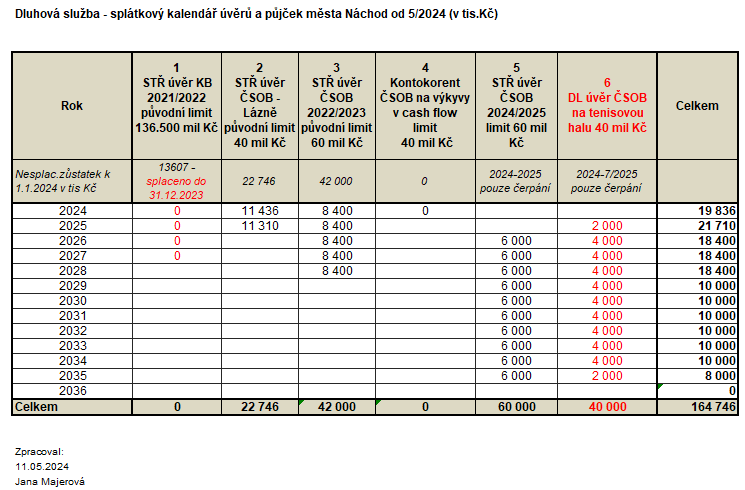 Městský úřad NáchodMěstský úřad NáchodMěstský úřad NáchodMěstský úřad NáchodPoř.č.Návrh do RM Návrh do RM Návrh do RM Návrh do RM Návrh do RM Návrh do RM pro jednání ZM Náchod dnepro jednání ZM Náchod dne17.06.2024Odbor finanční       (FIN)Předkládá:Dana SedláčkováOdbor finanční       (FIN)Zpracoval:Jana Majerová Název zprávyNázev zprávyStřednědobý výhled rozpočtu na období 2025-2026 - změnaStřednědobý výhled rozpočtu na období 2025-2026 - změnaStřednědobý výhled rozpočtu na období 2025-2026 - změnaStřednědobý výhled rozpočtu na období 2025-2026 - změnaZpráva projednána sZpráva projednána s Janem Birke, starostou Janem Birke, starostou Podpis:Zpráva projednána v RM dne Zpráva projednána v RM dne  13.5.2024 13.5.2024Za věcnou správnost odpovídáZa věcnou správnost odpovídá Dana Sedláčková Dana Sedláčková Podpis: